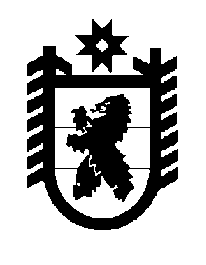 Российская Федерация Республика Карелия    ПРАВИТЕЛЬСТВО РЕСПУБЛИКИ КАРЕЛИЯРАСПОРЯЖЕНИЕот  20 февраля 2016 года № 104р-Пг. Петрозаводск В целях реализации Закона Республики Карелия от 26 июня 2015 года 
№ 1908-ЗРК «О перераспределении полномочий между органами местного самоуправления муниципальных образований в Республике Карелия и органами государственной власти Республики Карелия», в соответствии с частью 11 статьи 154 Федерального закона от 22 августа 2004 года № 122-ФЗ «О внесении изменений в законодательные акты Российской Федерации и признании утратившими силу некоторых законодательных актов Российской Федерации в связи с принятием федеральных законов «О внесении изменений и дополнений в Федеральный закон «Об общих принципах организации законодательных (представительных) и исполнительных органов государственной власти субъектов Российской Федерации» и «Об общих принципах организации местного самоуправления в Российской Федерации», учитывая решение Совета Юшкозерского поселения от 13 октября 2015 года № XV-III-46 «Об утверждении Перечня  имущества, предлагаемого к передаче из муниципальной собственности Юшкозерского сельского поселения в собственность Республики Карелия»: 1. Утвердить прилагаемый перечень имущества, передаваемого из муниципальной собственности Юшкозерского сельского поселения в государственную собственность Республики Карелия. 2. Государственному комитету Республики Карелия по управлению государственным имуществом и организации закупок совместно с администрацией Юшкозерского сельского поселения обеспечить подписание передаточного акта.3. Право собственности Республики Карелия на указанное в пункте 1 настоящего распоряжения имущество возникает с момента подписания передаточного акта.             ГлаваРеспублики  Карелия                                                                       А.П. ХудилайненУтвержден распоряжением Правительства Республики Карелияот 20 февраля 2016 года № 104р-ППЕРЕЧЕНЬ имущества, передаваемого из муниципальной собственности Юшкозерского сельского поселения в государственную собственность Республики Карелия_____________№ п/пНаименование имуществаАдрес места нахождения имуществаИндивидуализирующие характеристики имущества12341.Здание котельной пос. Новое Юшкозеро1968 год постройки, балансовая стоимость 1137055 рублей, общая площадь 2.Сети тепловые пос. Новое Юшкозеро1966 год постройки, балансовая стоимость 477807 рублей, протяженность 3.Насос К 100-65-250пос. Новое Юшкозеро2007 год изготовления, балансовая стоимость 19118 рублей4.Котел «Нева» КВр-0,4пос. Новое Юшкозеро2012 год изготовления, балансовая стоимость 526116,91 рубля5.Котел «Нева» КВр-0,4 пос. Новое Юшкозеро2012 год изготовления, балансовая стоимость 526116,91 рубля6.Электродвигатель 5АИ180М2 30/3000 ЖУ (удлиненный вал)пос. Новое Юшкозеро2012 год изготовления, балансовая стоимость 35000 рублей7.Дымосос правостороннего вращения Д-3,5 с электродвигателем 3,0/1500 об/минпос. Новое Юшкозеро2012 год изготовления, балансовая стоимость 22000 рублей8.Дизельная электростанция АД-30С-Т400-1РМ19пос. Новое Юшкозеро2014 год постройки, балансовая стоимость 228794,39 рубля9.Котел Луга-Лотосдер. Юшкозеро1998 год изготовления, балансовая стоимость 273274 рубля10.Котел «Нева» КВр-0,4дер. Юшкозеро2013 год изготовления, балансовая стоимость 1150000 рублей11.Артезианская скважина дер. Юшкозеро1999 год постройки, балансовая стоимость 68794 рубля123412.Сети теплофикации выемныедер. Юшкозеро1971 год постройки, балансовая стоимость 385563 рубля, протяженность 13.Здание котельной дер. Юшкозеро1965 год постройки, балансовая стоимость 149118 рублей14.Котел водогрейныйдер. Юшкозеро1965 год изготовления, балансовая стоимость 77940 рублей15.Воздушная линия электропередач ВЛ-0,4 кВ пос. Новое Юшкозеро1970 год ввода в эксплуатацию, балансовая стоимость 47659 рублей, протяженность 16.Воздушная линия электропередач ВЛ-10 кВпос. Новое Юшкозеро1975 год ввода в эксплуатацию, балансовая стоимость 9676 рублей, протяженность 17.Воздушная линия электропередач ВЛ-10 кВпос. Новое Юшкозеро1968 год ввода в эксплуатацию, балансовая стоимость 296737 рублей, протяженность 18.Воздушная линия электропередач ВЛ-0,4 кВдер. Юшкозеро1971 год ввода в эксплуатацию, балансовая стоимость 120000 рублей, протяженность 19.Воздушная линия электропередач ВЛ-0,4 кВпос. Кепа1990 год ввода в эксплуатацию, балансовая стоимость 150000 рублей, протяженность 20.Воздушная линия электропередач ВЛ-10 кВпос. Кепа1990 год ввода в эксплуатацию, балансовая стоимость 29911 рублей, протяженность 21.Трансформаторная подстанция КТП-100 ТП-3пос. Кепа1980 год постройки, балансовая стоимость 3332 рубля22.Трансформаторная подстанция КТП-160 пос. Кепа1987 год постройки, балансовая стоимость 27012 рублей23.Трансформаторная подстанция КТП-400 ТП-2дер. Юшкозеро2000 год постройки, балансовая стоимость 26667 рублей24.Трансформаторная подстанция КТП-250 ТП-1дер. Юшкозеро1980 год постройки, балансовая стоимость 4926 рублей25.Трансформаторная подстанция КТП-400пос. Кепа1999 год постройки, балансовая стоимость 15006 рублей26.Кабельная линия КЛ-0,4 кВпос. Новое Юшкозеро1980 год постройки, балансовая стоимость 26000 рублей